Veileder for YM-arbeid i Statens vegvesenInnledning – rammene for YM-arbeid i Statens vegvesenVeilederen er ment å være et hjelpedokument i forbindelse med utarbeidelse av en ytre miljøplan (YM-plan). Håndbok R760 Styring av vegprosjekter inneholder krav til utarbeidelse av en plan. Statens vegvesen krever at det skal utarbeides YM-plan for alle prosjekter på bygge-, drifts-, og vedlikeholdsnivå, uavhengig av størrelse. I tillegg er det krav til at ytre miljø skal håndteres på plannivå. Veilederen er bygget opp slik at den skal gi hjelp til å:Identifisere ytre miljøtema – igjennom Miljørisken (eller Risken)Jobbe med ytre miljø i planprosjektUtarbeide YM-plan YM-plan og veilederens innhold skal vurderes årlig. Dette opp mot eventuelle endringer av regelverk, håndbøker eller andre forhold som skal ivaretas i en YM-plan eller veileder. YM-gruppa, bestående av representanter fra hver region og Vegdirektoratet, skal møtes minimum årlig. Innspill og forslag til forbedringer av veilederen og mal for YM-plan kan sendes til HMS og kvalitetsstaben i Vegdirektoratet. Statens vegvesens sektoransvar for ytre miljø Den norske miljøpolitikken hviler på prinsippet om at alle samfunnssektorer har et selvstendig miljøansvar. I dette ligger at alle samfunnssektorer:Har et selvstendig ansvar for å legge miljøhensyn til grunn for sin virksomhetSkal ha oversikt over miljøpåvirkningene av virksomheten i sektorenHar selv ansvaret for å gjennomføre tiltak innenfor eget ansvarsområdeHar ansvar for rapportering om miljø-utviklingen i sektoren, og om effekter og kostnader av gjennomførte tiltak.Samfunnets forventninger viser seg blant annet i lover, forskrifter og stortingsmeldinger. Lovene og forskriftene som regulerer forhold som har betydning for forurensning, inngrep i naturområder og menneskers helse er et minstekrav om hva som skal oppnås. Den ønskede utviklingen beskrives ofte i stortingsmeldinger og gjennom nasjonale mål. Nasjonale miljømål for naturmangfold, kulturminner og kulturmiljø, friluftsliv, forurensning, klima og polarområdene er beskrevet på: http://www.miljostatus.no/miljomal/ Statens vegvesen skal innfri samfunnets forventninger gjennom et systematisk miljøarbeid hvor YM-planen er en viktig del. Byggherrestrategien slår fast at SVV skal utføre et forbilledlig HMS-arbeid som sikrer at det ikke skjer arbeidsulykker og at ytre miljø ivaretas. Dette ivaretas i R760 hvor det står i kap. 2.3.8 at «Byggherren skal utarbeide en plan for ytre miljø (YM-plan) før det utarbeides konkurransegrunnlag for utbyggingsfasen. Tilsvarende gjelder drift og vedlikehold». Videre sier R760 at «Planen skal sikre at føringer og krav for det ytre miljø blir ivaretatt og innarbeidet i konkurransegrunnlaget. Mål og krav for tiltak og løsninger som skal gjennomføres som permanente eller midlertidige tiltak skal beskrives». Kravet om utarbeidelse av YM-planer gjenspeiles i kvalitetssystemets prosesser, blant annet om bygging av veg.I de tilfeller kommuner stiller krav til prosjekter om utarbeidelse av en miljøoppfølgingsplan, vil en YM-plan ivareta disse kravene. Det kan stilles krav utover vår YM-plan, for eksempel etterundersøkelser, overvåkning og avbøtende tiltak. Disse kravene må innarbeides i vår YM-plan.NS 14001: 2015 og NS 3466:2009 er grunnlaget for YM-plan og veileder.GenereltStatens vegvesen skiller mellom ytre miljø (YM) og sikkerhet, helse og arbeidsmiljø (SHA). SHA er hjemlet i byggherreforskriften, som stiller krav til oppfølging av arbeidernes sikkerhet. YM-plan skal ivareta ytre miljø. Der hvor planmyndighetene krever miljøoppfølgingsprogram vil YM-plan ivareta denne, jf. forskrift om konsekvensutredninger § 10.Det er ofte at YM-plan blir laget samtidig med prosjektering. Da er det mer krevende å få innarbeidet tiltakene i kontrakten. Første versjon av YM-plan bør skrives så tidlig at det legger premisser for prosjekteringen. Relevante forhold som kan nevnes er utslippssøknader, undersøkelse av forurenset grunn, overvåkning mv.Kjemikaliehåndtering – substitusjonspliktRegelverket setter krav til at det skal vurderes om kjemikalier kan erstattes med et alternativ som er mindre skadelig for miljøet. Dette er hjemlet i produktkontrolloven § 3 Den som bringer inn kjemikaliet er også ansvarlig for vurdering av substitusjon. I de tilfeller Statens vegvesen setter krav til kjemikaliet grunnet dets egenskaper, må erstatning vurderes av Statens vegvesen. Eksempler på dette kan være betong og maling. Det er entreprenøren som skal vurdere substitusjonsplikt for produktene sine. I dette ligger det også at entreprenøren skal ha kompetanse til å gjennomføre dette. Statens vegvesen som byggherre kan kontrollere at en vurdering av substitusjon faktisk blir gjennomført – igjennom vernerunder, kontrollplaner mv. Vi kan også ta opp slike forhold før oppstart. Eksempler på vurdering av kjemikalier for entreprenøren er hydraulikkolje i egen maskinpark, rengjøringsmidler (dersom byggherre ikke satt krav til disses egenskaper) og Alle parter har et ansvar med å informere hverandre om det avdekkes at det benyttes kjemikalier som kan erstattes eller på annen måte har høy risiko for menneske og miljø. Lagring av dokumentasjonDet er prosjektleder som er ansvarlig for lagring av dokumentasjon. Som figuren under viser skal YM inngå i kvalitetsplanen i kommunedel- og reguleringsplanfase. 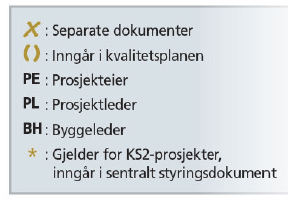 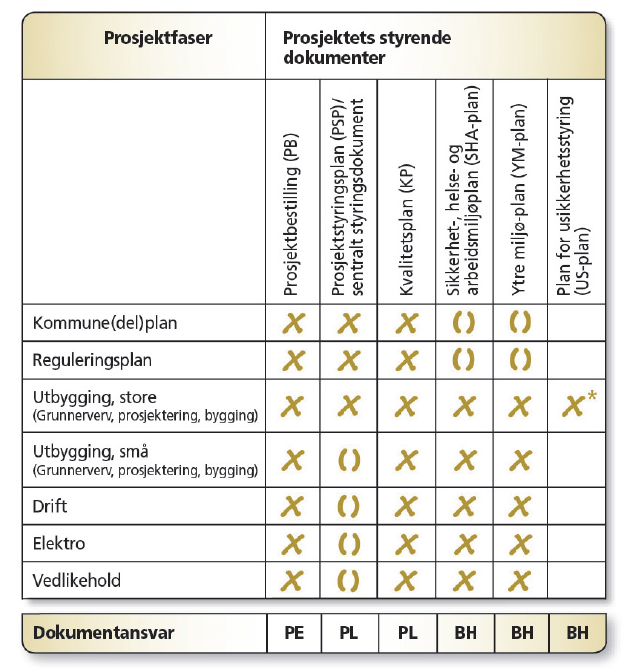 ProsesskoderDet er en del prosesskoder som ivaretar det ytre miljø. Det må tas en gjennomgang av disse i tidlig fase og tas med i konkurransegrunnlag, slik at dette lettere kan prissettes av entreprenør. Dersom det ikke finnes prosesskoder kan man benytte Miljørisken som verktøy for å sikre at alle elementer blir fanget opp. Ansvar for oppfølging av ytre miljøIgjennom regelverket er det byggherre som har ansvaret for oppfølging av forhold som angår ytre miljø. Entreprenøren skal primært følge opp kontraktens bestemmelser og byggherres anvisninger. Kontakt med det offentlige Det er viktig å etablere kontakt med det offentlige. Dette gjelder fylkesmenn, fylkeskommuner, kommuner og NVE. Dette for å innhente kunnskap om databaser, lokale forhold og lokale regler. Det kan for eksempel være naturkvaliteter som Fylkesmannens miljøvernavdeling sitter inne med uten at dette er offentliggjort eller at det er mangler i kartgrunnlag fra fylke eller kommune. Det kan også finnes egne kart for potensielt forurenset grunn. Det er for eksempel kommunene som registrerer fallvilt (også viltpåkjørsler) inn i Hjorteviltregisteret.Kompetanse hos entreprenørFor å kunne ta oppdrag for Statens vegvesen må entreprenør og underentreprenører ha relevant kompetanse og sertifisering for å utføre oppdragene som er gitt. Det kan være enkelte særskilte kompetansekrav som Statens vegvesen selv må spesifisere i konkurransegrunnlaget. Statens vegvesen kan også selv legge inn opplæring i kontrakten. Kontraktsfeste «Grønn time» er en ypperlig arena til å formidle kontraktens YM-utfordringer. Tema kan være rigg- og marksikringsplan ol. Opplæring og kompetanse hos entreprenør skal dokumenteres. Prosessen med å utarbeide en YM-planHåndbok R760 setter føringer for ytre miljø i alle faser, helt fra kommunedelplan til drift. Utbyggingsfasen eller utførelsesfasen er både i små og store vegprosjekter alltid to helt ulike delfaser:Utarbeidelse av konkurransegrunnlag (prosjekteringsfase)Gjennomførings-/byggefaseDisse to delfasene organiseres og gjennomføres av helt ulike folk/prosjektorganisasjoner. I prosjekteringsfasen (1) vil det være prosjektleder (PL) som har dokumentansvar for YM-planen, også i tilfeller der arbeidet med å føre YM-planen i pennen utføres av fagressurs i Statens vegvesen eller konsulent. Byggeleder har dokumentansvar i byggefasen (2).FaseoversiktUnder er det en forenklet prosess for utførelsesentreprise med utarbeidelse og oppfølging av ytre miljø. Allerede i prosjektbestillingen for reguleringsfasen bør det framkomme hvem som bestilles til å utarbeide notat, foreløpig YM-plan eller ytre miljø i planbeskrivelsen, samt en frist for dette. Det er naturlig at dette gjøres parallelt med eller like i etterkant av merknadsbehandling for reguleringsplanen, og senest rett etter planvedtak. Det anbefales på det sterkeste å lage en YM-plan etter reguleringsplanfase.For å sørge for at tiltak i planfase blir ivaretatt videre bør man i selve planfasen benytte Miljørisken. Denne bør tas videre i de forskjellige fasene. Dette for å sikre at momenter som kommer frem i tidligere faser blir ivaretatt senere. Eksempelvis kan det være momenter i en reguleringsplan som må ivaretas i driftsfase. Faseoversikt utførelsesentrepriseTotalentrepriseVed totalentreprise vil prosessen utarte seg noe annerledes. Prosjekteringsfase er en del av totalentreprise. Det betyr i praksis at YM-plan må foreligge før prosjekteringsfase. Dette da tiltak beskrevet i YM-plan må inn i konkurransegrunnlaget.Utarbeide YM-plan Se YM-planmal for ytterligere informasjon.YM-planmal er utfylt med gråuthevet tekst. Tekst som ikke er relevant fjernes under utarbeidelse av planen. YM-planen skal være oppdatert igjennom kontraktsperioden. Dette medfører at endringer som relateres til ytre miljø må fanges opp.  Malen for YM-planen skal ikke endres. Det skal ikke endres på forside, kapittelinndeling, kapitteloverskrifter eller skrifttyper. Dersom enkelte kapitler ikke er relevante for prosjektet/kontrakten, skal dette begrunnes.Det kan i gitte tilfeller være hensiktsmessig å ha en YM-plan for flere prosjekter eller kontrakter. Dette fordrer at alle momenter som angår ytre miljø ivaretas.  Dette er forankret i HB R 760 pkt 1.1 Et vegprosjekt kan også være en måte å styre mindre tiltak eller kontrakter som hører naturlig sammen innenfor et fagområdet, geografisk eller organisatorisk. Der hvor prosjektet omfatter flere kontrakter, skal YM-planen redigeres slik at konsekvensene for hver kontrakt framkommer tydelig gjennom f. eks. kontraktsinndeling av aktuelle kapitler i YM-planen. RisikovurderingUtgangspunkt for risikovurderingen skal være en systematisk gjennomgang av miljøtema. I denne gjennomgangen skal også følgende forhold tas med:Statlig/kommunal miljøpolitikkMiljøforvaltningens retningslinjer og praksisStatens vegvesens miljøpolitikk Konsekvensanalyser for prosjektet/kontrakten (inkludert informasjon fra tidligere planfaser/prosjektfaser)AnnetVurderingene skal danne grunnlag for beskrivelse av tiltak.Risikovurdering kan gjøres etter Miljørisken. https://www.vegvesen.no/intranett/Etat/Veg/Byggherre/HMS/Styrende+dokumenter/Ytre+milj%C3%B8Hensikten med bruk av Miljørisken: Å gjøre risikovurderingen mer prosessorientertÅ ivareta behovet for systematisk dokumentasjonIvareta fremdriftsplanen og kritiske momenter i forhold til denneMulige grunnlagsdokumenter: Kartlegginger og analyser gjennomført i forbindelse med kommune(del)plan eller reguleringsplan med konsekvensvurderingRisikovurdering for spredning av fremmede arter og Fremmede arter i Norge med norsk svarteliste*.Nasjonal verneplan for veger, bruer og vegrelaterte kulturminnerSalt SMART: Kartlegging av sårbarhet overfor salting langs eksisterende vegerNaturbaseAskeladdenStatistikk over erstatningskrav og søksmål NVDBSe pkt. 7, «Relevante databaser» på slutten av dette dokumentet. MiljøtemaSe Miljørisken for de forskjellige miljøtemaene. Miljørisken har egne arkfaner, som beskriver hvert tema.Før oppstart av YM i byggefasenMed byggefase menes: utarbeide konkurransegrunnlag, gjennomføre konkurranse og følge opp entrepriseFør oppstart av YM i byggefasen må det tas en gjennomgang av på følgende aktuelle dokumenter (ikke uttømmende): ReguleringsplanPlankartReguleringsbestemmelser med omtale av aktuelle bestemmelserPlanbeskrivelse med omtale av aktuelle ytre miljø-forholdRigg- og marksikringsplanKvalitetsplanProsjektbestillingFøringer herfra må innarbeides i YM-planen.Dersom det ikke foreligger en oppsummering av aktuelle forhold angående ytre miljø fra reguleringsplanfase må dette vurderes i forbindelse med utarbeidelse av YM-plan for byggefase. Dette er aktuelt i mindre utbyggings- og vedlikeholdsprosjekter. Sjekk kapittel 6 i V712 angående kilder til informasjon.Fylkesmannens kravFylkesmannens krav til godkjenninger og rapportering må følges opp i YM-plan. Dette gjelder blant annet utslippssøknader. YM på byggemøter YM skal være fast post på byggemøter og følges opp på lik linje som andre fagområder. Egen sjekkliste «HMS på og mellom byggemøter» pkt. 8 benyttes. Se http://intranett.vegvesen.no/Etat/Veg/Byggherre/HMS/Systematisk+oppf%C3%B8lging+og+forbedringKvalitetsavvik opp mot ytre miljø skal følges opp etter vanlig prosedyre. DokumentasjonFor at YM-plan skal følge krav til miljøoppfølgingsplan samt krav fra Statistisk sentralbyrå, må rapportering inn i ELRAPP utføres. Det er viktig å følge opp entreprenørene med hensyn til rapportering av avfall inn i ELRAPP. Førsteutgaven av YM-plan og Miljørisken må MIMES. Overlevering av byggherres YM-plan til entreprenørByggherrens YM-plan kan overleveres til entreprenør ved kontraktsoppstart for å overføre informasjon om byggherrens mål, vurderinger og tiltak. Dette forutsetter imidlertid at det er sikret samsvar mellom innhold i YM-plan og konkurransegrunnlaget. Eventuelle avvik mellom disse kan utløse krav fra entreprenøren. Kontrollplan og oppfølging av entreprenørenByggherres kontrollplan er grunnlaget for oppfølgingen av entreprenørens arbeid. Det er viktig at YM-tiltak inngår i kontrollplanen eller at det er en egen kontrollplan for YM. Kravene i byggherres kontrollplan bør være kvalitetssikret av fagpersoner med kompetanse innen de aktuelle miljøtemaene. Byggeleder skal påse at de krav som stilles til gjennomføring er tilfredsstillende fulgt opp av entreprenørens kontrollplan jf. HB R763, kap C2, 14.2 Kvalitetsplan. Stikkprøvekontroll må utføres. Kvalitetsplanen skal for alle faser av et prosjekt inneholde en kontrollplan som omfatter vesentlige arbeidsoperasjoner slik at bestilt kvalitet sikres. Det skal foretas kartlegging av kritiske prosesser for teknisk kvalitet og utarbeides kontrollplan for byggherren, samt sjekklister. I HB R760 stilles det krav til byggherrens kontrollplan med mindre annet er beskrevet. Byggherrens kontrollplan skal minst angi følgende:Hva som skal kontrolleresKontrollomfang (Kontrollfrekvens)Hvem som har ansvaret for å utføre kontrollenKrav til dokumentasjonByggherren har ansvaret for at alle prosjekter følger miljøkrav som er beskrevet i konkurransegrunnlaget. Dette skal dokumenteres og rapporteres.I entreprenørens kontrollplan, som skal utarbeides og være en del av entreprenørens kvalitetsplan, skal det fremkomme hvilke prosedyrer og rutiner som skal gjennomføres. Dette for å nå de krav som settes og hvilken dokumentasjon som entreprenør skal fremlegge ovenfor byggherre.  Kontrollplanen med tilhørende dokumentasjon vil være grunnlaget for sluttrapporten på gjennomføringen av tiltak innenfor miljø.Entreprenør plikter å utforme egen kontrollplan, jf. C2, pkt. 14.2 Kvalitetsplan. Byggherre skal påse at denne utarbeides og følge opp at avtalt kvalitet leveres og dokumenteres underveis i entreprisen.  Entreprenørene skal under arbeidets gang ta hensyn til omgivelsene, slik at ikke naboer og berørte parter sjeneres unødig av støv, støy, rystelser, utslipp og avfall etc. Som byggherre er det viktig å ha daglig kontroll (i henhold til egen kontrollplan) og oppfølging av arbeidene. Logg bør benyttes. Ved avvik skal det benyttes avviksmelding eller kontrollørmelding, som legges inn som avviksmelding. AvviksbehandlingBehandling og lukking av YM-avvik eller uønskede hendelser skal skje på byggemøte i henhold til flytskjema beskrevet nedenfor. Alternativt skal kontrollørmeldinger benyttes. Vær oppmerksom på at entreprenøren ofte har et samlet system for å ivareta både kvalitet, HMS og ytre miljø. Statens vegvesen har også et samlet skjema for dette i ELRAPP skjema R 18.Prosedyren som beskrives i dette kapitlet, skal gjelde uønskede hendelser knyttet til ytre miljø, og ikke avvik knyttet til HMS eller teknisk kvalitet. I praksis vil imidlertid uønskede hendelser ofte inneholder forhold knyttet til både HMS, ytre miljø og teknisk kvalitet. Det er da nødvendig å finne en behandlingsform som tilfredsstiller kravene i kvalitetsplanen totalt. Entreprenøren skal sørge for at informasjon og erfaringsoverføring fra avviksbehandlingen kommer fram til alle som arbeider på prosjektet/kontrakten.Flytskjemaet til høyre viser prosessen for avviksbehandling.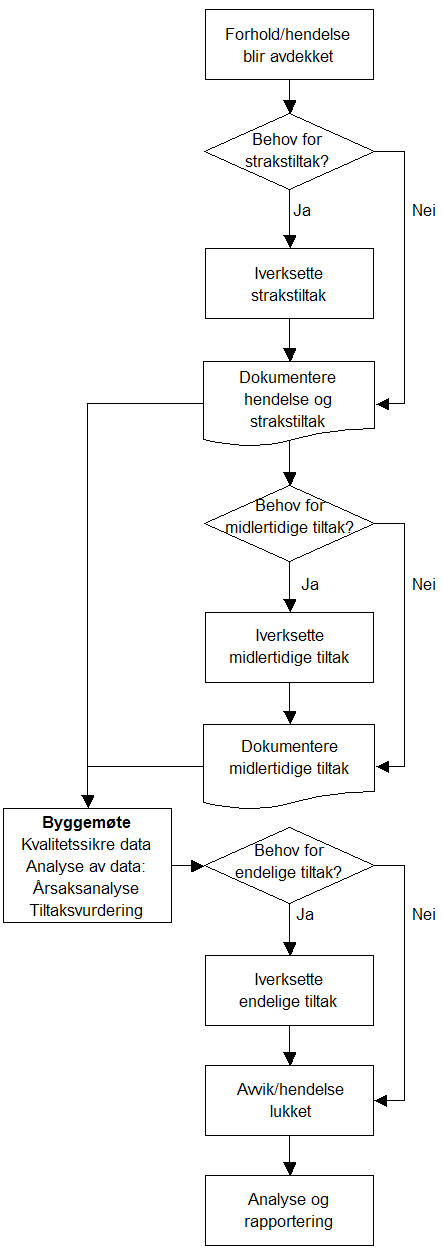 SanksjonerUtgangspunktet for sanksjoner vedrørende ytre miljø ligger i konkurransegrunnlaget, se kap. C2, 29.5. Problemet opp mot ytre miljø er hvordan dette skal ivaretas i praksis. Laveste nivå på firetrinnsraketten er å stanse arbeidet inntil forholdet er brakt i orden. I de enkelte kontraktsmaler kan det også foreligge egne sanksjonsmuligheter. Engangshendelser som er av en slik art skaden ikke kan gjenopprettes, som utslipp av diesel i en bekk eller ødeleggelse av vernede trær vil ofte gi reaksjoner fra andre enn Statens vegvesen, som politi eller fylkesmann. Disse hendelsene skal derfor ikke gis sanksjoner i henhold til kontrakt. Dette for å unngå dobbeltstraff. Erfaringsmessig kan det forekomme at noen legger til egne sanksjonsmuligheter i kontrakten. Det må presiseres at man ikke har en ordlyd i kontrakten som tilsidesetter C2, 29.5 opp mot de sanksjonsmulighetene som ligger. Dimensjonering av sanksjon må tilpasses slik at det ikke lønner seg å bryte kontraktens bestemmelser. Andre forhold AvfallHåndbok R765 setter krav til byggherre om rapportering av avfall. Viser også til http://www.byggemiljo.no/informasjon-og-kunnskap/ om tips for håndtering av avfall. Oversikt over virksomheter med tillatelse for deponering og genert avfall kan finnes på http://www.norskeutslipp.no/ Gå nederst på siden til «virksomheter med tillatelse» og trykk på «se komplett liste». Fyll inn Statens vegvesen i søkefeltet alternativt en spesifikk virksomhet. Deklarasjon av farlig avfallDet er krav til deklarasjon av farlig avfall jf. Avfallsforskriften kapittel 11 og 16. Se www.bygg.no for informasjon om hva som er farlig avfall. Deklarering av farlig avfall gjøres elektronisk, se https://www.avfallsdeklarering.no/Det er entreprenøren som opptrer som avfallsprodusent. Dette er naturlig da det er entreprenør som produserer avfallet i sitt virke og er nærmest til å håndtere dette.  Statens vegvesen sitt organisasjonsnummer skal inn i kommentarfeltet i deklarasjonsskjemaet. Se egen prosedyre for deklarasjon av farlig avfall på https://www.vegvesen.no/intranett/Etat/Veg/Byggherre/HMS/Styrende+dokumenter/Ytre+milj%C3%B8Levering av platehvelv med radioaktivt støv/avfall Dersom det skal leveres platehvelv med radioaktivt støv/avfall kan man ta kontakt med Statens strålevern, seksjon for Miljø og atomsikkerhet. Seksjonen forvalter dispensasjoner for mottak av radioaktivt avfall på landsbasis. Statens strålevern har også oversikt over om det eventuelt finnes andre mottak enn NOAH Langøya som kan ta imot tunnelplatene med radioaktivt støv. Spørsmålet om hvem som kan ta imot avfallet, vil være avhengig av hvilke konsentrasjoner av radioaktivt materiale som er funnet i prøver av støvet på tunnelplatene.Statens strålevern vil også kunne være behjelpelige, dersom det viser seg at avfallet må eksporteres. Produksjon av pukk, grus, sand og singel fra pukkverkForurensningsforskriftens kap 30 setter krav til produksjon. Dette gjelder midlertidige/mobile og stasjonære knuseverk mv. Kapittelet setter krav til skjerming, støvdempende tiltak, utslipp av støv, utslipp til vann, støy og måling og beregning av utslipp. I tillegg er det meldeplikt til fylkesmannen ved produksjon. Det skal også foreligge en avfallsplan dersom mineralavfall lagres i mer enn 3 år eller deponeres. Se: https://lovdata.no/forskrift/2004-06-01-931PlantevernmidlerBruk av kjemiske plantevernmidler skal rapporteres i ELRAPP, skjema R14. Vurdering om integrert plantevern skal utarbeides. Dette i henhold til Forskrift om plantevernmidler.I den nye forskriften om plantevernmidler er det hovedsakelig tre temaer som krever journalføring når det gjelder bruk av plantevernmidler:Sprøytejournal/register jf. artikkel 67 i forordning nr. 1107/2209 (bakerst i forskriften):Yrkesbrukere av plantevernmidler skal i minst tre år oppbevare opplysninger over plantevernmidler de bruker, inklusive navn på plantevernmiddelet, tidspunkt for behandling og dosen som er brukt, samt området og veksten som plantevernmiddelet ble brukt på.Journal om beskyttelse av vannmiljø omtalt i § 20 i forskriften.Journal om integrert plantevern omtalt i § 26 og vedlegg 2 i forskriften.Punkt 1 og 2 ivaretas av byggherre, punkt 3 ivaretas av entreprenør. Sprengning i vannNår det skal sprenges i sjø/ferskvann er det viktig å ta hensyn til eventuelle oppdrettsanlegg og til det marine miljøet. Kraftig og plutselig støy (såkalt impulsstøy) under vann kan føre til negative effekter på særlig fisk og sjøpattedyr gjennom fysiologiske påvirkninger/skader, eller ved å forårsake uheldige endringer i adferd. Avbøtende tiltak må derfor vurderes for hver sprengningslokalitet for å begrense slik støy. Dersom det er oppdrettsanlegg i nærheten med fisk, smolt og skjell mv, må eier av den aktuelle installasjonen kontaktes i god tid før sprengningsarbeidet iverksettes. Dette for å undersøke retningslinjer som finnes for installasjonen og for å kunne planlegge eventuelle avbøtende tiltak. Det skal også tas hensyn til viktige lokaliteter for fisk, sjøpattedyr og sjøfugl.Hvor store salver som skal sprenges, avstand fra sprengningssted til sårbar lokalitet (oppdrettsanlegg, beiteområde for villfisk, hvileskjær for sjøpattedyr, m.v.), strømforhold i området og dybder det skal sprenges på er behovsrettet. Det er derfor ikke utarbeidet noe fast mal/beskrivelse. Eksplosivforskriften § 89 sier følgende: Vern mot skade på omgivelsene ved bergsprengning. (1) Det skal tas hensyn til og treffes tiltak for å hindre skade på omgivelsene og miljøpåvirkning av sprengningsarbeid. Miljødirektoratet arbeider pr. november 2017 med å inkludere avbøtende tiltak mot støy fra aktiviteter som særlig genererer mye støy med høy energi, slik som undervannssprengning i forbindelse med anleggsvirksomhet i sjø, i veileder M-350/2015 Håndtering av sedimenter. Det er søknadsplikt til Fylkesmannen i forhold til forurensingsforskriften kap 22. Det blir gjerne stilt krav om å fastsette og å overholde hensiktsmessige grenseverdier for trykk ved sårbare lokaliteter.Ved sprengningsarbeid i tilknytning eksisterende anlegg bør man sjekke om tiltaket ligger innenfor planområdet for gjeldende reguleringsplan. Hvis ikke må kommunen kontaktes for å innhente særskilt tillatelse. Det er også viktig å avklare tiltaket med grunneier(e).  Entreprenør med ansvar for sprengning kan gjerne utfordres med hensyn til hvordan oppgaven skal løses. Entreprenørens metode kan med fordel avklares med aktuelle aktører som Fylkesmannen, miljøansvarlig hos kommunen og eiere av oppdrettsanlegg. Kartlegginger som skal inn i statlige databaserFølgende rapporteringer skal gjøres av Statens vegvesen inn i statlige databaser:ArtsdatabankenNaturbaseVannStøySe «Relevante databaser» for lenker.Statens vegvesen skal enten selv eller ved hjelp av konsulent legge inn relevante kartlegginger eller tiltak i våre prosjekter i overnevnte databaserTeknisk sluttrapportTeknisk sluttrapport, kapittel 8. Estetikk og ytre miljø, skal utfylles ved avslutning av prosjektet. Spesielle momenter i prosjektet, som viltunderganger, støyskjermer, deponering av svartelistede arter, rødlistearter mv. må fanges opp i denne.Se lenke for teknisk sluttrapport: https://www.vegvesen.no/intranett/Etat/Veg/Byggherre/Styring+av+prosjekter/Oppf%C3%B8lging+av+kontrakter/SluttrapporterRelevante databaser og publikasjonerUnder er opplistet relevante databaser og publikasjoner i forbindelse med ytre miljø. Denne er ikke uttømmende:Askeladden http://www.riksantikvaren.no/Veiledning/Data-og-tjenester/AskeladdenRiksantikvarens offisielle database over fredede kulturminner og kulturmiljøer i Norge. Naturbasehttp://miljodirektoratet.no/no/Tjenester-og-verktoy/Database/Naturbase/Miljødirektoratets database over kartfestet informasjon om utvalgte natur- og friluftsområde.Artsdatabankenhttp://artsdatabanken.no/Artsdatabanken er en nasjonal kunnskapsbank for naturmangfold. Artsdatabankens viktigste publikasjoner er Norsk rødliste for arter, Norsk rødliste for naturtyper og Fremmede arter i Norge – med norsk svarteliste 2012Vannportalenhttp://www.vannportalen.no/ https://lovdata.no/dokument/SF/forskrift/2006-12-15-1446?q=vannforskriftenOffentlige myndigheters krav i forhold til vannforskriften. Se spesielt vedlegg II, pkt. 2.3, som omhandler enkeltvedtak som kan medføre at miljømålene ikke nås eller at tilstand forringes. Støy – Retningslinje T-1442https://www.regjeringen.no/no/dokumenter/retningslinje-stoy-arealplanlegging/id696317/Støy er et miljøproblem som rammer mange. Retningslinjene gitt i T – 1442 har til hensikt å gi en langsiktig arealdisponering som forebygger støyproblemer. Luft – Retningslinje T-1520https://www.regjeringen.no/no/dokumenter/t-1520-luftkvalitet-arealplanlegging/id679346/Hensikten med denne retningslinjen er å forebygge helseeffekter av luftforurensninger gjennom god arealplanlegging.Miljøstatus.nowww.miljøstatus.no Miljøinformasjon fra offentlige myndigheter.Miljøstatus.no viser hvordan det står til med miljøet, hva som påvirker det og hva vi kan gjøre for å sikre et godt miljø i Norge. Flere offentlige etater med miljøansvar bidrar, blant annet Miljødirektoratet, Riksantikvaren, Norsk Polarinstitutt og Statens strålevern.Kulturminnesøkhttp://www.kulturminnesok.noKulturminnesøk gir deg oversikt over kulturminner i Norge. Sidene ble lansert av Riksantikvaren i desember 2009, og kom i ny versjon våren 2012. Kulturminnesøk viser informasjon om over 150.000 kulturminner registrert i Askeladden, og har i tillegg opplysninger og bilder fra flere andre kilder og fra publikum.(Askeladden.no har bare fredete kulturminner).Geologisk arvhttp://geo.ngu.no/kart/naturarv/Database for geologisk arv viser en oversikt over geologiske lokaliteter som er interessante for turister, skoleelever og naturforvaltere. Den inneholder data om foreslått verneverdige objekter og andre interessante naturdokumenter om geologisk arv.Vann-netthttp://www.vann-nett.no/Vann-Nett Portal er inngangsportalen til informasjon om vann i Norge. Målet er å gi en enkel og rask tilgang til data, informasjon om arbeidet og lenke til Vann-Nett Saksbehandler. Portalen baserer seg på VISS utviklet av svenske vannregionmyndigheter og vil utvikles over tid. Funksjonalitet for søk etc. vil utvikles over tid og er i denne versjonen kun på et basisnivå.Hjorteviltregisterethttp://www.hjorteviltregisteret.noNaturdata driver Hjorteviltregisteret på oppdrag fra Miljødirektoratet. I Hjorteviltregisteret er det blant annet mulighet for: lagring av vald- og jaktfeltopplysninger ivaretakelse av statistikk fra jakt og jegerobservasjoner utskrift av fellingstillatelser utskrift av fellingsrapporterRegisteret er et saksbehandlingsverktøy for kommuner og villreinnemnder og benyttes også til å rapportere jaktstatistikk og fallvilt til Statistisk sentralbyrå. Ansvaret for god kvalitetssikring ligger hos kommunene og villreinnemndene med bistand fra fylkesmannen/fylkeskommunen i hvert fylke. Dataene i registeret er tilgjengelig for alle. Rettighetshaverorganisasjoner og forskningsinstitusjoner, universiteter og høgskoler kan gis tilgang til å registrere egne data eller registrere data for kommuner/villreinnemnder.Naturlig revegetering og økologisk restaureringhttp://www.vegvesen.no/fag/fokusomrader/Miljo+og+omgivelser/Naturmangfold/Naturlig+revegeteringFremmede arterhttp://www.vegvesen.no/fag/fokusomrader/Miljo+og+omgivelser/Naturmangfold/Fremmede+arter Saltkart for miljørisikovurdering ved salting av vegerhttps://www.vegvesen.no/intranett/Etat/Veg/Omgivelser/Vann/Verkt%C3%B8y+og+hjelpemidler/saltkart-for-milj%C3%B8risikovurderingFaglig utviklingssenter for grøntanleggsektorenhttp://fagus.no/FAGUS har som mål at samfunnet skal få mest igjen for sine investeringer i grøntanlegg, både i form av helsegevinst og kostnadseffektiv bruk av midler. SEFRAK (SEkretariatet For Registrering Av faste Kulturminne i Norge)
https://www.riksantikvaren.no/Veiledning/SEFRAK-registeretSEFRAK er et landsdekkende register over eldre bygninger og andre kulturminner. Dersom man trenger mer informasjon om eit SEFRAK-bygg, kan man ta kontakt med kommunen/byantikvaren.Definisjoner og henvisningerTiltak må alltid vurderes opp mot det minst skadelige. For eksempel kan en konsekvens av tiltak mot fremmede arter medføre at masseforflytning skjer over lange avstander, noe som kan være negativt for nærmiljø og klimagassutslipp. Dette må vurderes opp mot hensikten med masseforflytningen. Tiltak som må utføres i kontrakten må fanges opp i konkurransegrunnlaget. Dette for at entreprenøren kan prissette tiltak. *Svartelistede arterSvartelistede arter skal håndteres i YM-plan der det er aktuelt. Hvilke svartelistede arter man skal håndtere, må komme frem i kartleggingen. Det må være en plan for hvordan disse artene skal håndteres. Under kartlegging må det komme fram hvor svartelista arter skal deponeres. Risikovurderinger og eventuelt søknader om plantevalg må også utarbeides. Viser for øvrig til Forskrift om fremmede organismer og «Veileder i arbeid med fremmede arter», som ligger på: Etat /Veg /Vegobjekter /Vegetasjon /Fremmede arter.Strakstiltak:Tiltak som gjennomføres umiddelbart etter hendelse for å fjerne et avdekket avvik (hjelpe, sikre skadested, begrense skadeomfang, mm)Midlertidig tiltak:Tiltak som gjennomføres i nær tid etter hendelse, men før full analyse av hendelse er foretatt, for å muliggjøre videre arbeid på stedet og hindre tilsvarende hendelser (opprydding, reparasjoner, informasjon, mm)Endelige tiltak:Endelige tiltak som gjennomføres på grunnlag av analyse av hendelsen (analyse av data) for å fjerne avvik (eventuelt sikre kontroll med produkt med avvik), samt bidra til kontinuerlig forbedring (korrigerende tiltak og forebyggende tiltak, dvs. endre prosess og metode, endre system for å ivareta ytre miljø, informasjon, mm)BegrepDefinisjonReferanseInfluensområdeOmrådet der virkninger forventes å kunne opptreHÅNDBOK V712, pkt. 3.5KompetanseEvne til å bruke kunnskaper og ferdigheter for å oppnå tiltenkte resultaterNS ISO 14001:2015MiljøOmgivelsene for en organisasjons virksomhet, inkludert luft, vann, jord, naturressurser, planteliv, dyreliv, mennesker og deres innbyrdes forbindelseNS ISO 14001:2015MiljøaspektElement av en organisasjons aktiviteter eller produkter eller tjenester som kan innvirke på miljøetNS ISO 14001:2015MiljøegenskapMålbart resultat av et prosjekts miljøpåvirkningNS 3466:2009SamsvarsforpliktelseLovfestet krav(Miljøkrav)Lovfestet krav som en organisasjon skal oppfylle, og andre krever som en organisasjon skal oppfylle eller velger å oppfylleNS ISO 14001:2015MiljømålMål fastsatt av organisasjonen i samsvar med dens miljøpolicyMERKNAD: Miljømålet kan gjelde egen virksomhet eller et prosjekt.NS ISO 14001:2015MiljøoppfølgingsplanPlan som fastsetter hvordan prosjekter skal følge opp miljøprogrammets miljømål i prosjektets ulike faserMERKNAD: Miljøoppfølgingsplanen omhandler temaer som organiseringen av miljøoppfølgingen hos prosjekteier og hvilke handlinger, prosedyrer, løsninger og tiltak som til sammen skal gi måloppnåelse.NS 3466:2009MiljøpolicyIntensjoner og retning for en organisasjon knyttet til miljøprestasjon slik den øverste ledelsen formelt utrykker denNS ISO 14001:2015MiljøprogramProgram som er utformet på et strategisk, overordnet nivå og som fastsetter miljømål for et bygg-, anleggs- eller eiendomsprosjektNS 3466:2009MiljøpåvirkningEnhver endring i miljøet, enten den er ugunstig eller fordelaktig, som helt eller delvis skyldes en organisasjons miljøaspekterNS ISO 14001:2004MiljøtemaTema som inndeler begrepet miljøNS 3466:2009ProsjektAlt som er et resultat av bygge- og anleggsvirksomhetMERKNAD: Termen dekker både bygg og anlegg. Den refererer til hele byggverket, innbefattet bærende og ikke-bærende deler samt geotekniske arbeider mm.NS 3466:2009RisikoVirkning av en usikkerhetMERKNAD 1: En virkning er et avvik fra det forventede – positivt og negativtMERKNAD 2: Usikkerhet er en tilstand der det er mangle på, også delvis mangel på, informasjon, manglende forståelse av eller kunnskap om en hendelse, dens konsekvens eller sannsynligheten for at den skal forekomme.NS 14001:2015RisikoanalyseSystematisk framgangsmåte for å beskrive eller beregne risiko.Risikoanalysen utføres ved kartlegging av uønskede hendelser samt konsekvenser av og årsaker til disse.MERKNAD: Risikoanalyse er første del av risikovurdering.NS 5814RisikoevalueringProsess for å sammenligne estimert risiko med gitte akseptkriterier for å bestemme risikoens betydning.MERKNAD: Risikoevaluering kan brukes som en hjelp til å foreta en beslutning om å akseptere eller hvordan man håndterer en risiko.NS 5815Risikoreduserende tiltakTiltak med sikte på å redusere konsekvensen av og/eller sannsynligheten for en uønsket hendelse.NS 5815RisikovurderingSamlet prosess som består av risikoanalyse og risikoevaluering.NS 5815TiltakUtførelsesmetode, utforming eller design med formål å innfri miljømål nedfelt i et prosjekts miljøprogramNS 3466:2009Uønsket hendelseHendelse som kan føre til eller kunne ha ført til personskade, arbeidsbetinget sykdom, skade på/tap av eiendom eller skade på miljøet.MERKNAD: Omfatter også skade på og ulempe for tredjepart. Inkluderer ulykke, farlig forhold, farlig handling og tilløpshendelser (nestenulykker).NS 5815Ytre miljøplan(YM-plan)Del av prosjektets kvalitetsplan.Plan utarbeidet for å sikre at føringer og krav for det ytre miljøet blir innarbeidet i konkurransegrunnlag samt ivaretatt under gjennomføringen av prosjektet.SVV HÅNDBOK R 760NS-EN ISO 14000-serienMiljøstyringssystemerNS-EN ISO 9000-serienSystemer for kvalitetsstyring. Mal for YM-plan med veileder er lagt opp slik at det ikke skal forekomme motstrid mot NS-EN ISO 14000- og 9000-seriene. Spesielt er det lagt vekt på å sikre at rutinene for avvikshåndtering er i overensstemmelse med NS EN ISO 9001 og NS ISO 14001.